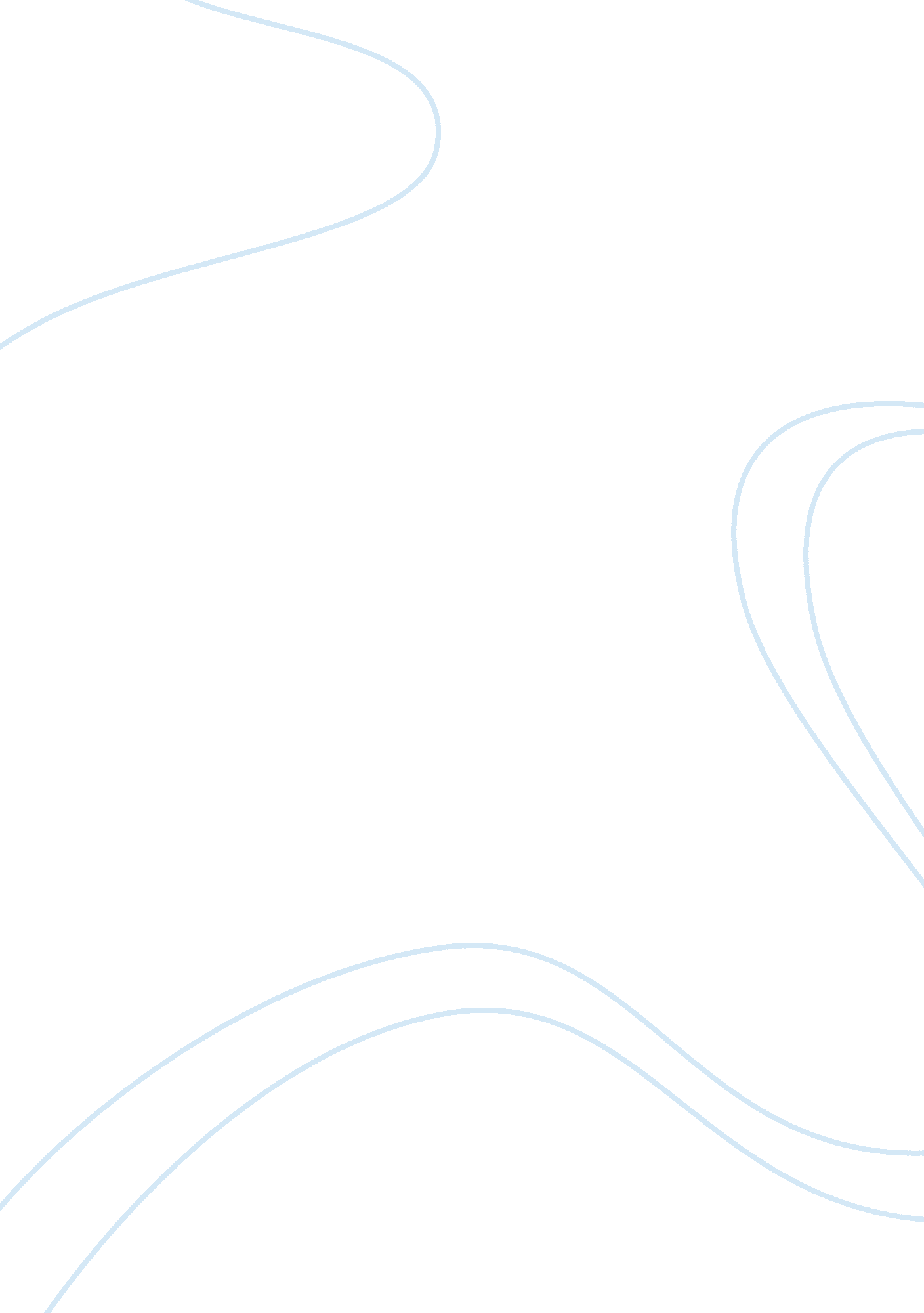 Literary analysis of “sugar dada” by j. allyn rosserLiterature, Fiction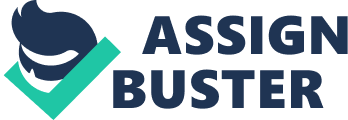 Literary Analysis of “ Sugar Dada" by J. Allyn Rosser Thesis- J. Allyn Rosser uses metaphors and imagery to explain that a woman’s “ sugar dada" is not really beneficial to his lover and the narrator is trying to get at the fact that this “ love" isn’t a reality. Topic Sentence- J. Allyn Rosser uses symbols and metaphors to represent love and convey the view that change is possible, things can turn around in a split second. A. Metaphors a. “ Mist is always almost just about to lift" Ã  metaphor for how things can look up (Line 7-8). b. “ Faith", “ morning’s catalyst" Ã  meaning that every new day begins with faith, so when the morning comes, your faith is replenished (16-17). B. Symbols a. “ The kiss, the diamond" (2) Ã  symbolizes the standard images for love and commitment. The “ sugar dada" is far from committed. Topic Sentence- Rosser uses imagery to represent the pain and darkness of the unrealistic relationship between a woman and her fogged perception of her “ sugar dada". A. Heat imagery a. “ Searing twist" (10). Ã  burning pain of being stuck in a fantasy of love that isn’t true. b. “ flame mounted on cool amethyst" (11). Ã  images of heat and cool contradict each other. B. Imagery a. “ still-black stars our century will miss" Ã Conclusion- Rosser uses a few literary devices to convey a sad, almost attempted helpful tone to narrate the fact that the sugar dada is not a reality, and he will be gone sooner than later. 